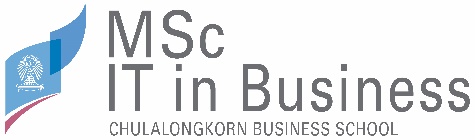 ประกาศ        สำหรับนิสิตรุ่นที่ 27 (รหัส 61) เป็นต้นไป ทั้งภาคในเวลาราชการและภาคนอกเวลาราชการในส่วนของบัณฑิตวิทยาลัย ข้อปฎิบัติเกี่ยวกับ Special Project Iให้นิสิตที่ได้รับการอนุมัติหัวข้อโครงการพิเศษ ในแต่ละรอบของการพิจารณา Upload ไฟล์ Proposal เข้าสู่ระบบ ithesis ที่  https://ithesis.grad.chula.ac.th/โดย login เข้าสู่ระบบด้วย user เดียวกับที่นิสิตใช้ในการลงทะเบียนเรียน แล้วเลือก หัวข้อ Independent Studyเมื่อนิสิตกรอกข้อมูลและ Upload ไฟล์ Proposal เข้าสู่ระบบ ithesis แล้ว โปรดแจ้งอาจารย์ที่ปรึกษากด Approve ให้นิสิต ขอให้นิสิตแจ้ง อาจารย์ที่ปรึกษาว่า ระบบจะส่ง Link  สำหรับการ Approve Proposal เข้าเมล์อาจารย์ที่ปรึกษาที่เมล์ @chula.ac.th  (เป็นเมล์ของมหาวิทยาลัย ซึ่งไม่ใช่เมล์ของคณะ @cbs.chula.ac.th ที่อาจารย์ที่ปรึกษาใช้อยู่)นิสิตสามารถชมวีดีโอแนะนำ ithesis ที่  https://www.youtube.com/watch?v=WPPNpTtT37g หากนิสิตมีปัญหาการใช้ระบบสามารถติดต่อได้ที่ บัณฑิตวิทยาลัย จุฬาลงกรณ์มหาวิทยาลัยอาคารเฉลิมราชกุมารี 60 พรรษา (อาคารจามจุรี 10) ชั้น M1  เบอร์ติดต่อ 02-218-3501, 02-218-3516, 02-218-3501 email : grad@chula.ac.thหมายเหตุ :   การส่งข้อมูลหัวข้อโครงการพิเศษเข้าระบบ Petra ของคณะฯ นิสิตยังคงต้องทำด้วย เช่นเดิมในส่วนของบัณฑิตวิทยาลัย ข้อปฎิบัติเกี่ยวกับ Special Project IIขอให้นิสิตที่สอบโครงการพิเศษผ่านและแก้ไขเรียบร้อยแล้ว Upload ไฟล์โครงการพิเศษฉบับสมบูรณ์  เข้าสู่ระบบ ithesis ที่ https://ithesis.grad.chula.ac.th/  สำหรับกำหนดการในการส่งไฟล์เข้าสู่ระบบ จะมีประกาศแจ้งให้นิสิตทราบอีกครั้งในรอบที่นิสิตขอสอบเมื่อนิสิตกรอกข้อมูลและ Upload ไฟล์โครงการพิเศษฉบับสมบูรณ์ เข้าสู่ระบบ ithesis แล้วโปรดแจ้งอาจารย์ที่ปรึกษากด Approve ให้นิสิต ขอให้นิสิตแจ้ง อาจารย์ที่ปรึกษาว่า ระบบจะส่ง Link  สำหรับการ Approve โครงการพิเศษฉบับสมบูรณ์ เข้าเมล์อาจารย์ที่ปรึกษาที่เมล์ @chula.ac.th  (เป็นเมล์ของมหาวิทยาลัย ซึ่งไม่ใช่เมล์ของคณะ @cbs.chula.ac.th ที่อาจารย์ที่ปรึกษาใช้อยู่)หลังจากนิสิตส่งไฟล์โครงการพิเศษฉบับสมบูรณ์ เข้าสู่ระบบ และอาจารย์ที่ปรึกษากด Approve โครงการพิเศษฉบับสมบูรณ์ในระบบเสร็จสิ้นแล้ว ให้นิสิตพิมพ์หน้า Documents for Submission of Complete Independent Study ไปให้อาจารย์ที่ปรึกษาลงนาม แล้วนำเอกสารที่อาจารย์ที่ปรึกษาลงนามแล้วมาส่งที่หลักสูตรฯ เพื่อแนบเรื่องการขอสำเร็จการศึกษาต่อไปหากนิสิตมีปัญหาการใช้ระบบสามารถติดต่อได้ที่ บัณฑิตวิทยาลัย จุฬาลงกรณ์มหาวิทยาลัยอาคารเฉลิมราชกุมารี 60 พรรษา (อาคารจามจุรี 10) ชั้น M1  เบอร์ติดต่อ 02-218-3501, 02-218-3516, 02-218-3501 email : grad@chula.ac.th